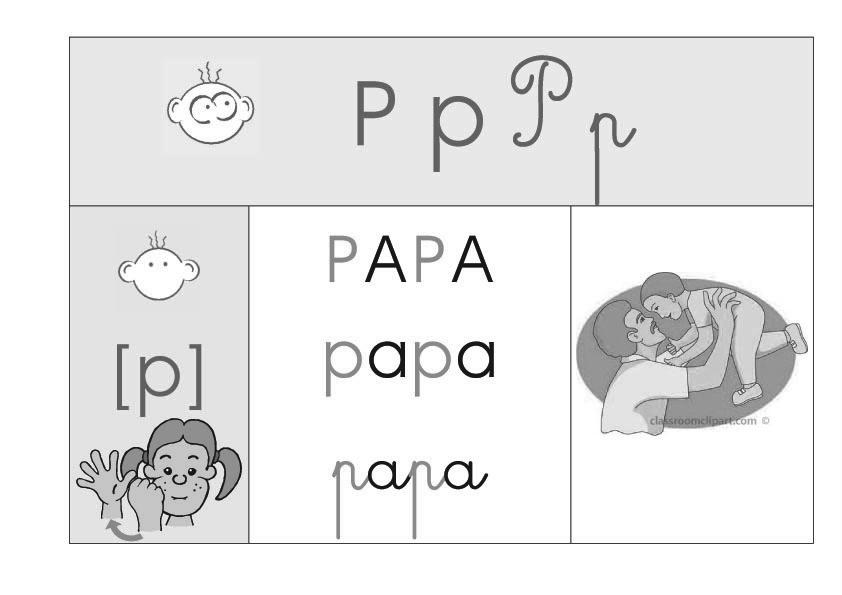 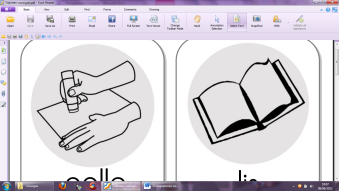 Je lis des sons.Je lis des sons.Je lis des sons.papopipuIPEAPAIPIOPUpipepopaJe lis des mots.PIPEpapapipipapiPASpot